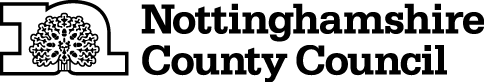 John Clifford SchoolGovernors’ Decision Planner/scheme of delegation 2017/18Purpose of the Decision PlannerThis decision planner is to enable governing bodies to record their delegation of functions by listing the main areas of business and the types of decision typically taken each year. (It will also provide good evidence for Ofsted). This document can also be used to create the governing body’s committee remits; the listed business functions on each headed page are the list of business areas that committees will undertake during the year. Annual ReviewThe governing body must review the delegation of functions annually. Each governing body will remain accountable for any decisions taken, including those relating to functions delegated to a committee or individual.QuoracyDecisions may only be made if a meeting is quorate. The quorum for full governing body meetings is 50% (rounded up to the nearest whole number) of the governors in post. The minimum quorum for a committee is three governors but the full governing body may set this at a higher level if it wishes.Establishment of committeesThe governing body must determine the membership and proceedings of any committee.  A chair must be appointed annually to each committee by the governing body or elected by the committee as determined by the governing body.The governing body may remove the chair of a committee from office at any time.  The governing body must appoint a clerk to each committee established by it, who must not be the headteacher of the school.Delegation of functions of the governing bodyA governing body may delegate any of its statutory functions (subject to prescribed restrictions) to:a committee (which may include associate members),any governor, other than a governor who is the headteacher or where the function being delegated does not directly concern the headteacher, the headteacher (whether or not that person is a governor)Reporting back to the full governing bodyAll decisions are taken on behalf of the full governing body.  The governing body should receive reports/minutes from any individual or committee to whom a function of the governing body has been delegated and consider whether any further action is necessary.How to use the decision plannerThe decision planner provides one grid for each of the main areas of governing body business.  Each individual grid is divided into two columns.  The first column lists the function statement relating to the main business and the second column indicates the delegation of each function.  The governing body will need to decide where the decision making function should be allocated, within the statutory guidelines.  This will indicate the governing body’s decision as to who will carry out the decision making function relating to each of the main business tasks.  Some additional notesSchools are required by law to establish the following statutory committees (where necessary): Community, Voluntary Controlled, Voluntary Aided and Foundation schools Staff hearing/appealsVoluntary Aided and Foundation schools  Admissions CommitteeChairs emergency powersThe chair – or vice-chair if the chair is unavailable or the position is vacant – can make decisions on the governing body’s behalf using the power of ‘chair’s action’ (Regulation 8 of the Role, Procedures and Allowances Regulations). Decisions taken under the power of ‘chair’s action’ must be reported to the governing body at the first available opportunity. While there is no specified restriction on which functions the chair may exercise under chair’s action, the power should only be used where any delay would be likely to be seriously detrimental to the interests of: the school any pupil at the school or his/her parent or a person who works at the school.  John Clifford School 	
Constitutional and Procedural DecisionsJohn Clifford SchoolPolicy Development, Planning and Public AccountabilityJohn Clifford SchoolFinancial MattersAnnual budget should be approved and submitted no later than 31 May each year.SFVS should be approved, signed by the chair of governors and submitted to Local Authority school finance by no later than 31 March each year.
The governing body may delegate consideration of the questions to the Finance Committee but a detailed report must be given to the full governing body and the chair of governors must sign the completed form.This can be done retrospectively if the governing body do not have a meeting planned, but the minutes from this meeting, if it takes place after the 31 March, need to be sent in to Local Authority school finance by the school and kept for auditing purposes.John Clifford SchoolPersonnel Functions and PayJohn Clifford SchoolAdmissions and ExclusionsJohn Clifford SchoolStrategic DevelopmentExtended schoolsFunction statement Delegated to:Changes to the Instrument of Government, including terms of officeGoverning BodyTo appoint or remove community/co-opted, partnership, any appointed parent, any sponsor governors and associate membersGoverning BodyTo decide on the term of office for individual governors within the same category (subject to appointing authority) from Sept, 2015Governing BodyTo determine voting rights for associate members on committeesGoverning BodyTo suspend any governorGoverning BodyPrior to the election of chair and vice-chair determine the date on which the term of office will endGoverning BodyTo elect or remove the chairGoverning BodyTo elect or remove the vice-chairGoverning BodyTo appoint link or designated governors, for example appraisal, child protection and complaintsGoverning BodyTo decide on additional attendance at full governors’ meetingsGoverning BodyTo decide the arrangements for full governing body meetings (legal minimum three per year)Governing BodyTo regulate the procedures of meetingsGoverning BodyEstablish constitution, membership of committees and their remits, including selection panels for headteacher and deputy headteacher recruitment Governing BodyTo appoint or remove a clerk to each committee.  The clerk to a committee (but not the governing body) can be a governor, but not the headteacherGoverning BodyTo establish the financial limits of delegated authority to enter into commitments and to authorise paymentsGoverning BodyTo approve a written description of financial systems and procedures in line with the Local Authority’s scheme for financing schoolsGoverning BodyTo decide to recruit a new headteacher, determine job description and IPRGoverning BodyTo decide to recruit a new deputy headteacher, determine job description and IPRGoverning BodyRatification of the appointment of a headteacher and deputy headteacherGoverning BodyTo determine the arrangements for the appointment of senior leadership team, including job description and pay rangeGoverning BodyTo appoint and dismiss the clerk to governorsGoverning BodyTo participate in the school self-review process including the review of the governing body effectivenessGoverning BodySetting the Individual School Range (ISR) In accordance with School Pay Policy,  set or reset the IPR if circumstances changeGoverning BodyDecision to federate/collaborate or form joint committees with other schoolsGoverning BodyTo consider requests from other schools to join the federationGoverning BodyTo leave a federationGoverning BodyTo consider whether or not to exercise delegation of functions to individuals or committeesGoverning BodyTo determine whether or not to pay governor allowances for out of pocket expensesGoverning BodyFunction statementFunction statementDelegated to:To formulate the information required to be published on school websiteSDCTo approve the information required to be published on school website and ensure it is updated on a regular basis – at least annuallySDCTo approve and monitor the School Improvement/Development  PlanSDCTo agree school session times taking into account recommended minimum weekly lesson timeSDC and HTTo ensure that the school meets for 380 sessions in a school yearGoverning Body/SDCMonitor infant class sizes (if applicable)Governing BodyTo approve new policies or amendments to policiesAppropriate committeesTo adopt and review the Home School AgreementSDCTo issue press statementsAppropriate committeesTo determine matters relating to health and safety and the security of the premises and its occupantsTo ensure health and safety regulations are followedHeadteacherTo monitor the use and suitability of the premises in relation to the aboveHeadteacherTo set targets for pupil achievementHT/SLT/SDCTo monitor pupil achievement against set targetsSDC and HTTo receive school improvement information from the school, Local Authority and OfstedSDC and HTTo agree and organise an annual governing body self-evaluation processCOG + Governing BodyTo monitor school records and ensure statutory requirements are met in accordance with Data Protection ActBusiness manager, HT and appropriate committeesTo ensure a Single Central Record (SCR) Inc. safer recruitment vetting checks is constantly kept up to date in line with statutory requirements(Expectation that the headteacher will maintain)Business manager, HT and FGPPTo ensure provision of free school meals to those pupils meeting the criteriaBusiness manager, HT and FGPPTo ensure that school lunch nutritional standards are metBusiness manager, HT and FGPPTo establish and monitor a governors expenses schemeFGPPTo discharge duties in respect of pupils with special needs by appointing a “responsible person”Link governor/SDCTo carry out an annual review of safeguarding children and child protection policy and procedures and report to the Local AuthorityLink governor/SDCTo ensure a designated teacher for looked after children has been appointed and reports to governing body at least once per yearLink governor/SDCTo contribute as required to Local Authority asset management planning arrangementsFGPPProcuring building and maintenance works in accordance with the school's delegated and devolved responsibilities (see the Local Authority's Property Handbook) and developing a properly funded site maintenance plan FGPPTo consider the alteration, discontinuation or change of category of maintained schools (must be confirmed by governing body)Governing BodyTo establish the governors’ register of pecuniary and business interests and oversee its maintenanceFGPP/Business ManagerTo decide to offer additional activities under extended schools provision or to cease provisionFGPPFunction statementDelegated to:To approve the annual budget planFGPP/FGBTo monitor expenditure against the budget plan and agree adjustments as necessaryFGPReview completed mid-year re-forecast return and note impact of any changes to projected carry forward (to be submitted to CFCS finance by 30 November)FGPPSubmit BO2 balance return to CFCS finance by 31 May if have excess balances i.e. greater than 8% primary and special or greater than 5% secondaryFGPPTo enter into contracts (above set financial limit)FGPPTo enter into contracts (below set financial limit)FGPPTo operate the governing body’s arrangements for obtaining quotations and inviting tenders (Local Authority scheme for financing schools)FGPPTo maintain inventories and security of assets (Local Authority scheme for financing schools)Business Manager/FGPPTo monitor and approve use of income from the sale of assets (Local Authority scheme for financing schools)FGPPTo establish a lettings policy and ensure that health & safety and safer working requirements are metFGPPTo establish a charging and remissions policy for activities (non-national curriculum based)FGPPTo determine payments regarding petty cashFGPPTo determine arrangements for the accounts and the annual auditing of the school funds and to send audited accounts to CFCS internal auditFGPPTo monitor actions following an Local Authority internal auditFGPPTo determine insurance arrangementsFGPPTo approve the writing off of irrecoverable debts and the disposal of surplus and damaged equipmentFGPPTo approve leasing arrangements after consultation with Service Director, financial services, environment and resourcesFGPPTo approve the school’s Schools Financial Value Standard (SFVS)FGPP/Governing BodyFunction  statementDelegated to To determine the staffing complement of the school in line with the budget and requirements of the schoolFGPPTo determine and review staffing structure including any temporary appointments in line with the fixed term agreement policyFGPPTo review annually the appraisal policyFGPPTo implement the appraisal policyHT/FGPPTo review annually the school’s pay policyFGPPTo monitor implementation of the pay policyHT/FGPPTo manage the annual salary review, for all teachers and support staff ensuring that pay progression for all teachers is linked by evidence to appraisal/performanceHT/FGPPTo manage, receive and assess post-threshold applicationsHeadteacher/FGPPTo appoint an external adviser to support the appraisal governors in conducting the headteacher’s appraisal processFGB/HT/Appraisal governorsTo conduct the annual appraisal of the headteacher with the assistance of external adviserFGB/HT/Appraisal governorsTo consider the recommendations of the appraisal governors in relation to the headteacher’s pay FGPPTo determine and review any temporary pay allowances in line with the schools pay policyHT/FGPPTo ensure the appointment of all staff on the leadership spine are made and reviewed in line with the school pay policy, statutory regulations and, for support staff, the JE scheme adopted by the governing bodyFGPPTo appoint all other staff HTTo suspend the headteacherCOG/FGBTo end the suspension of the headteacherCOG?FGBTo suspend other staffHT/COGTo end the suspension of other staffHT/COGTo establish a climate of good employee relations in the school and to systematically review the application of the schools’ policies relating to staffing matters and to make recommendations for adoption/amendment of these to the full governing body E.g. disciplinary/capability procedures/absence managementFGPPTo hear appeals made by staff in relation to all staffing matters and to ensure that any hearing or appeal panels set up to consider staffing matters are properly convenedFGPPTo make recommendations on dismissal and consider dismissal payments/early retirement (seek advice from the Local Authority for community schools)FGPPTo dismiss the headteacherGoverning BodyTo dismiss other staffGoverning BodyTo agree and monitor a training strategy for teachers, support staff and governorsSDCTo ensure that the appointment and conduct of all staff is in accordance with the requirements of ‘Keeping Children Safe in Education’ and that regular checks of the single central record (SCR) are undertaken to ensure statutory complianceSDCTo receive a report from the headteacher on pay progression for all teaching and support staffFGPPFunction statementDelegated to To consider annually the Local Authority consultation on admission arrangementsFGBTo implement the Local Authority’s admission arrangements including the co-ordinated admissions schemeSDCTp To appeal against the LA directions to admit pupil(s) (voluntary, foundation and special schools – also community and VC schools where the LA is the admissions authorityFGBTo implement the behaviour policy and anti-bullying policySDCTo hear pupil exclusions representations and determine outcomeSDCTo annually review the behaviour policy and receive regular reports on the use of exclusion in school in comparison with local and national dataSDCTo appoint a clerk to the Discipline Committee (who is not a governor or the headteacher)FGBTo monitor and review pupil attendanceSDCEnsure compliance with the exclusions related provisions of the Education & Inspections Act 2006SDCFunction statementDelegated to To ensure that the national curriculum is in place  SDCTo consider any disapplication to pupilsSDCTo monitor standards of teaching and attainmentSDCTo be responsible for individual child’s educationSDCTo ensure that the delivery of sex education and RE are in line with the governors’ policies and legal guidanceSDCTo prohibit political indoctrination of pupils and ensure a balanced treatment of political issuesSDCTo monitor the arrangements for collective worship and monitor provisionSDCTo ensure the curriculum complies with the Equality Act legislationSDCTo monitor the curriculum in respect of Special Needs provision, including Gifted and Talented pupilsSDCTo monitor the arrangements for school visits/residentialsSDCTo comply with the requirements of the Ofsted Inspection FrameworkSDCTo be involved in the formulation and review of school self-evaluationSDCTo consider in detail any inspection report made by Ofsted or the Local AuthoritySDCTo ensure that recommendations following an Ofsted inspection are incorporated into the School Improvement/Development PlanSDCTo decide which subject options should be taught having regard to resources and implement provision for flexibility in the curriculum (including activities outside school day)SDCTo make decisions on which services should be delivered and ensure the effective delivery of services providedFGPPTo put into place and monitor the effectiveness and financial sustainability of the additional services providedFGPP